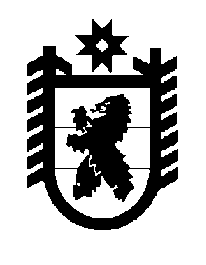 Российская Федерация Республика Карелия    ПРАВИТЕЛЬСТВО РЕСПУБЛИКИ КАРЕЛИЯРАСПОРЯЖЕНИЕот  8 июня 2015 года № 379р-Пг. Петрозаводск Выделить Министерству образования Республики Карелия из резервного фонда Правительства Республики Карелия 335000 (триста тридцать пять тысяч) рублей для предоставления государственному бюджетному образовательному учреждению Республики Карелия дополнительного образования детей  республиканский центр  развития творчества детей и юношества «Ровесник» субсидии на иные цели на оплату расходов по организации участия выпускников общеобразовательных организаций в Республике Карелия, награжденных в 2015 году медалью «За особые успехи в учении», в праздничном мероприятии «Алые паруса».           ГлаваРеспублики  Карелия                                                             А.П. Худилайнен